–O primeiro passo é acessar a página do JusBrasil através do endereço eletrônico http://www.jusbrasil.com.br– Criar uma conta ou acessar usando login e senhas Facebook ou do Linkedin (eu entro com a minha senha do Face e sempre dá certo)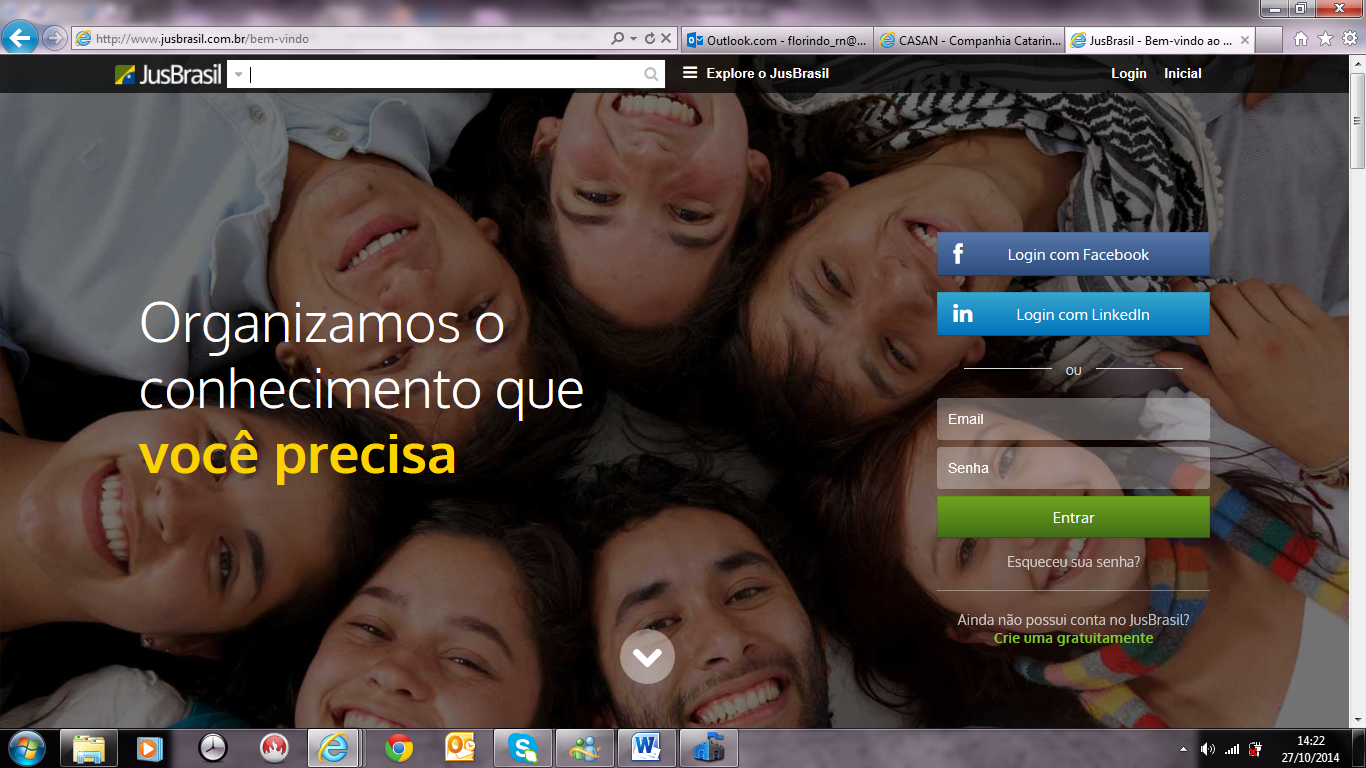 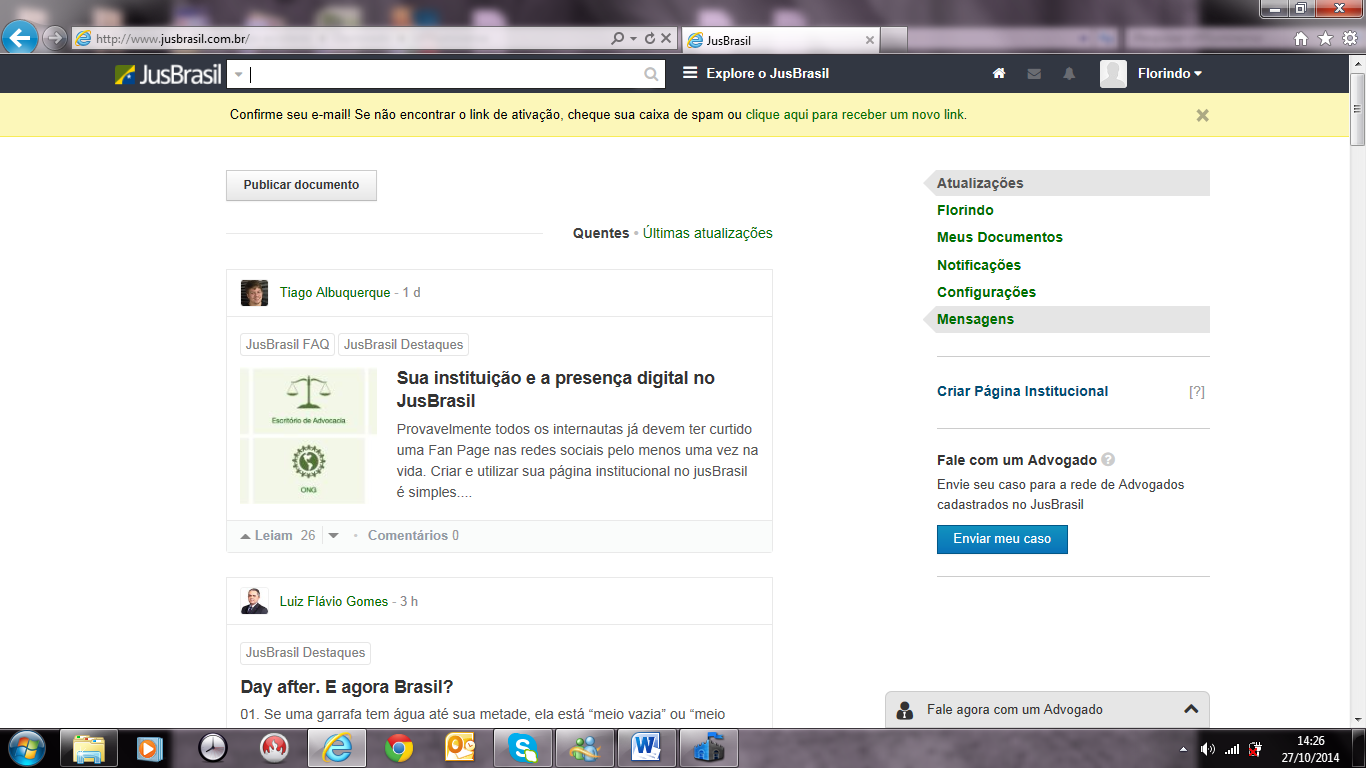 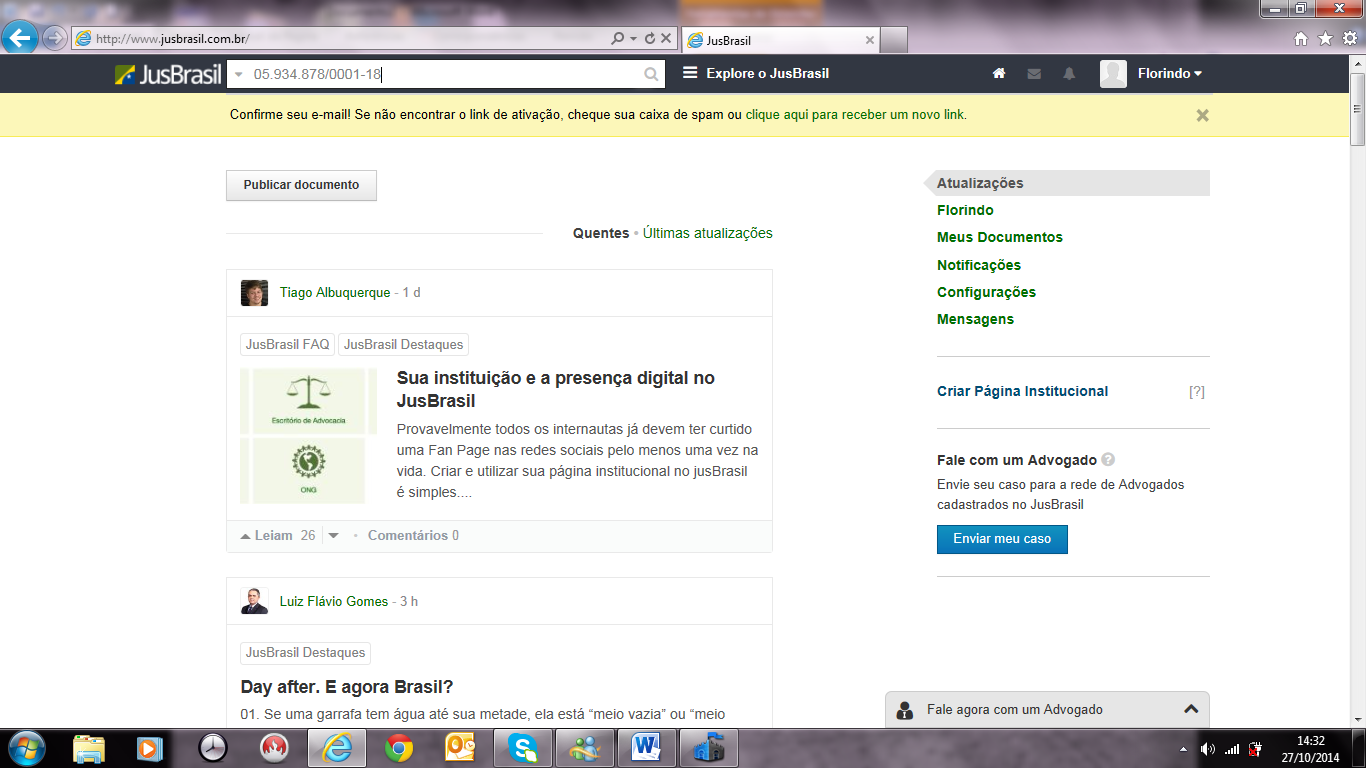 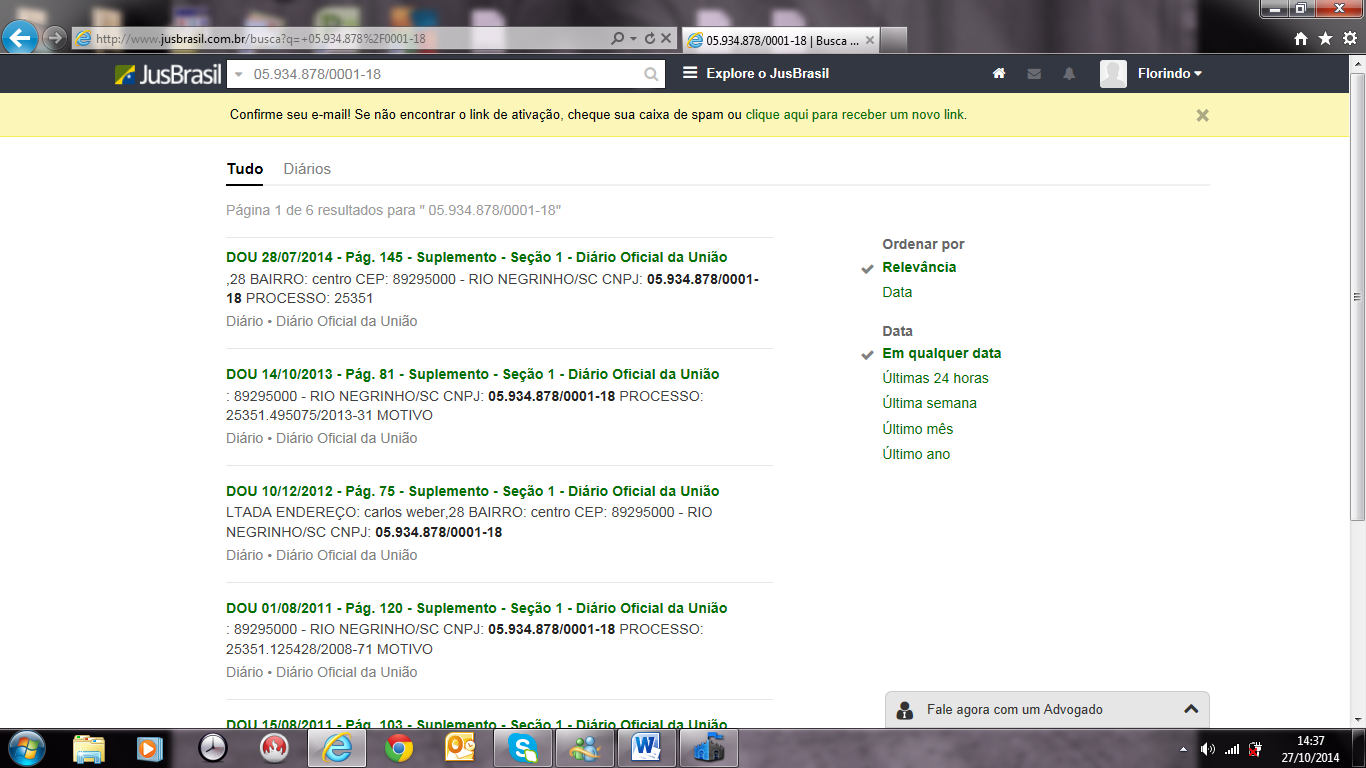 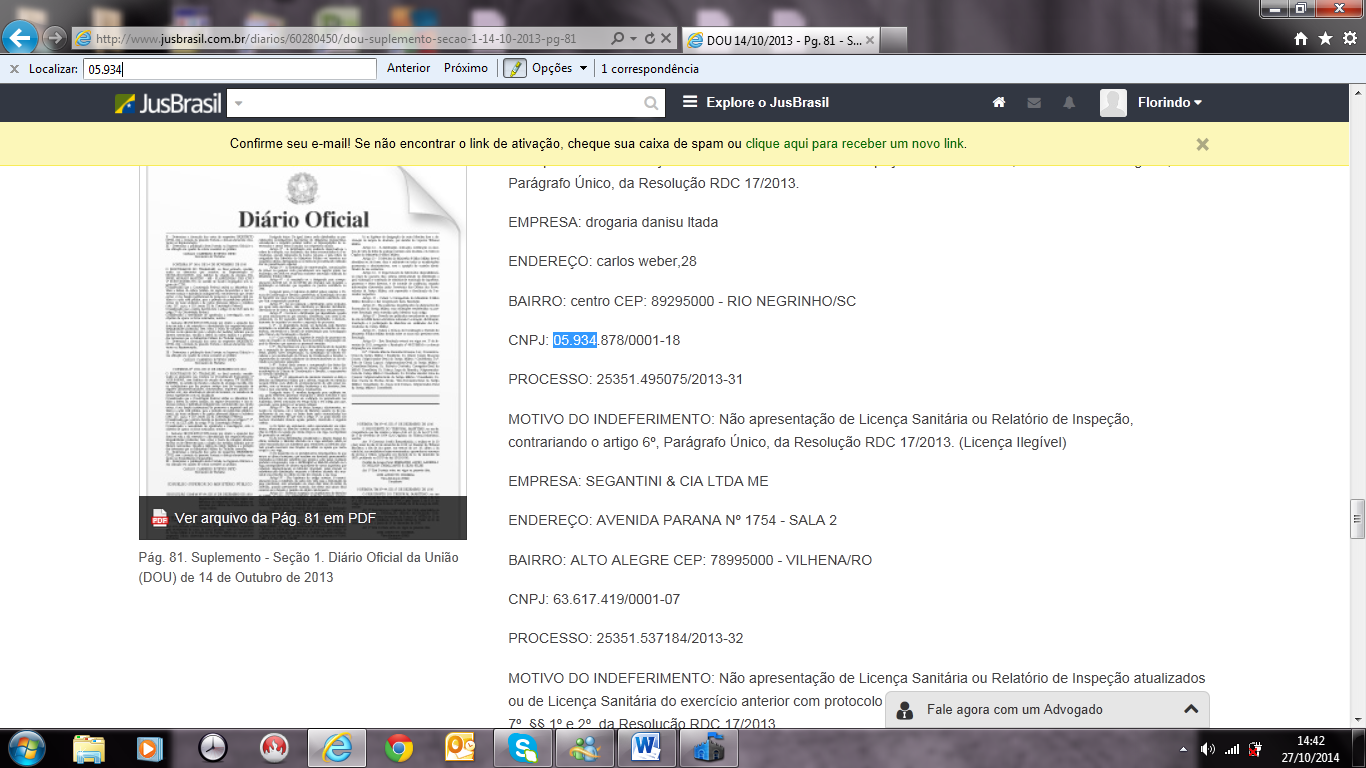 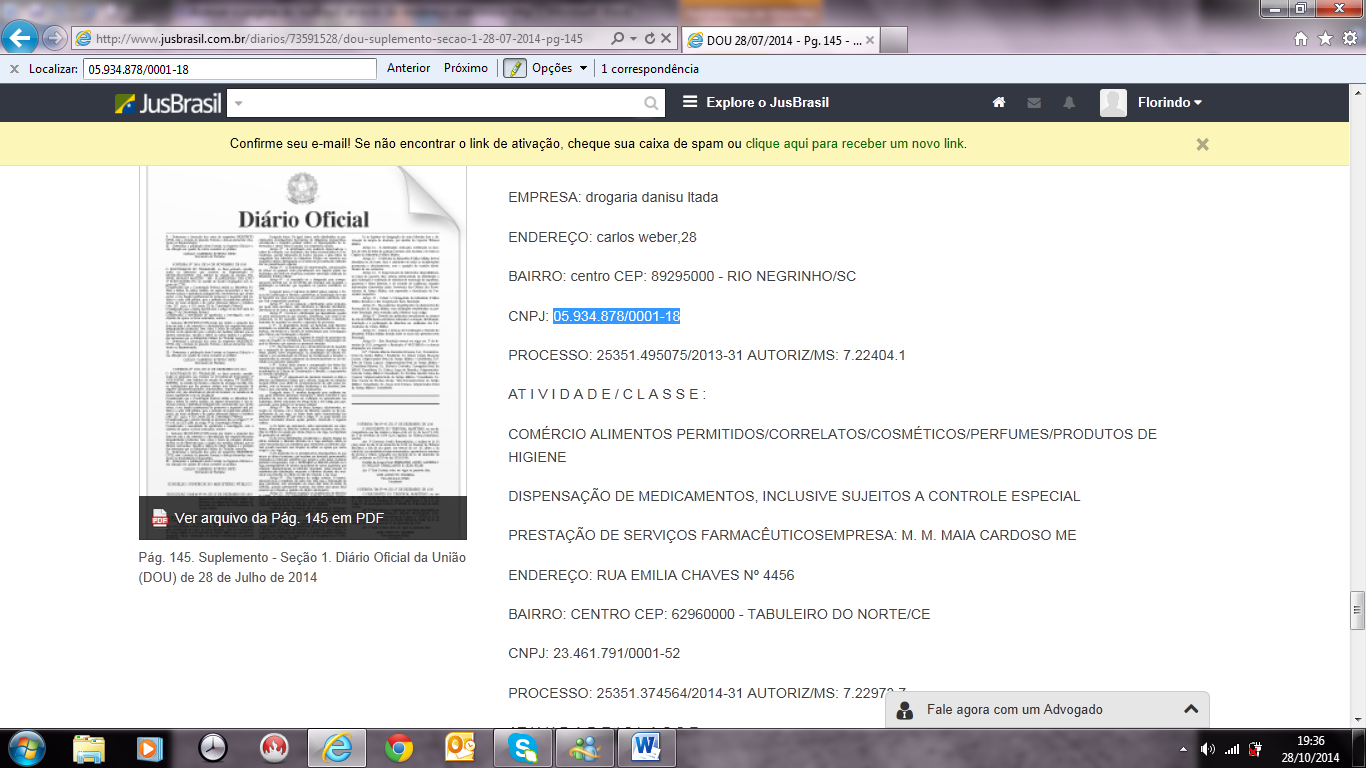 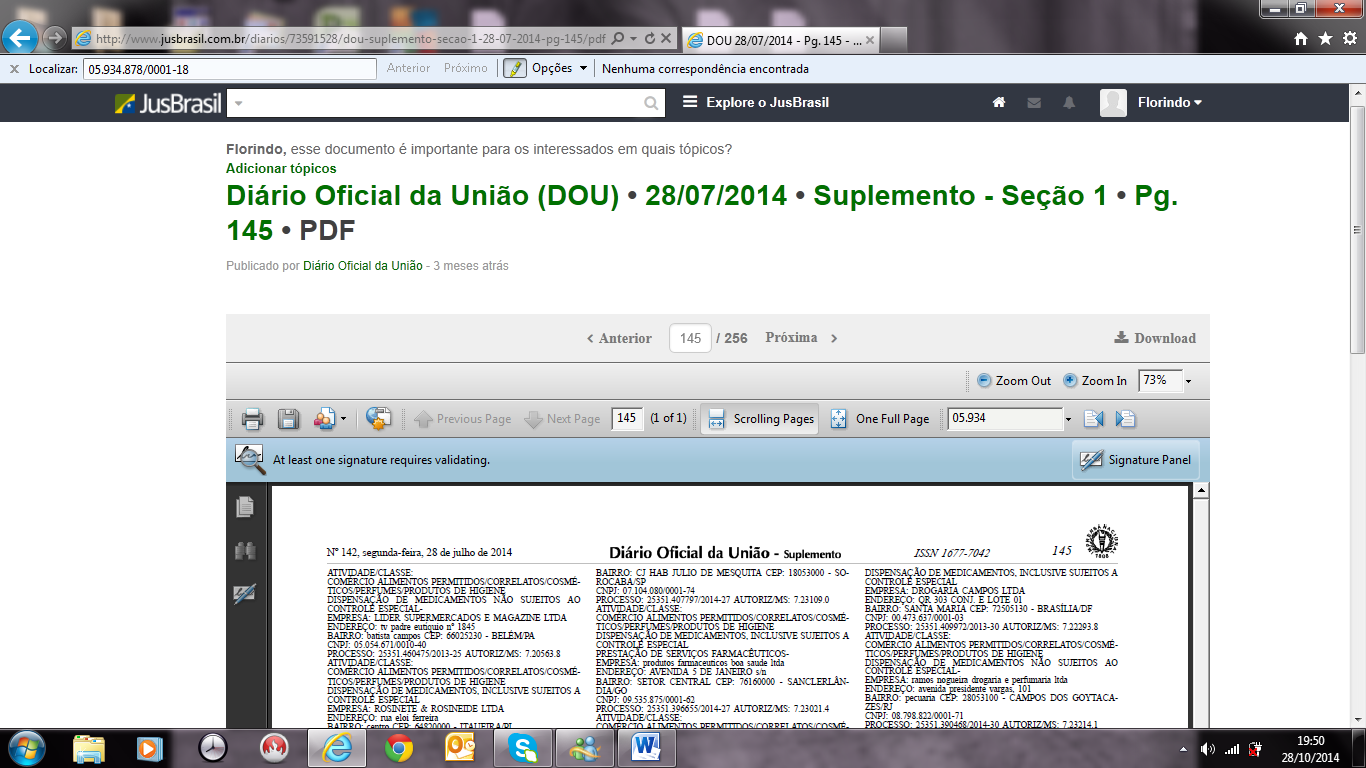 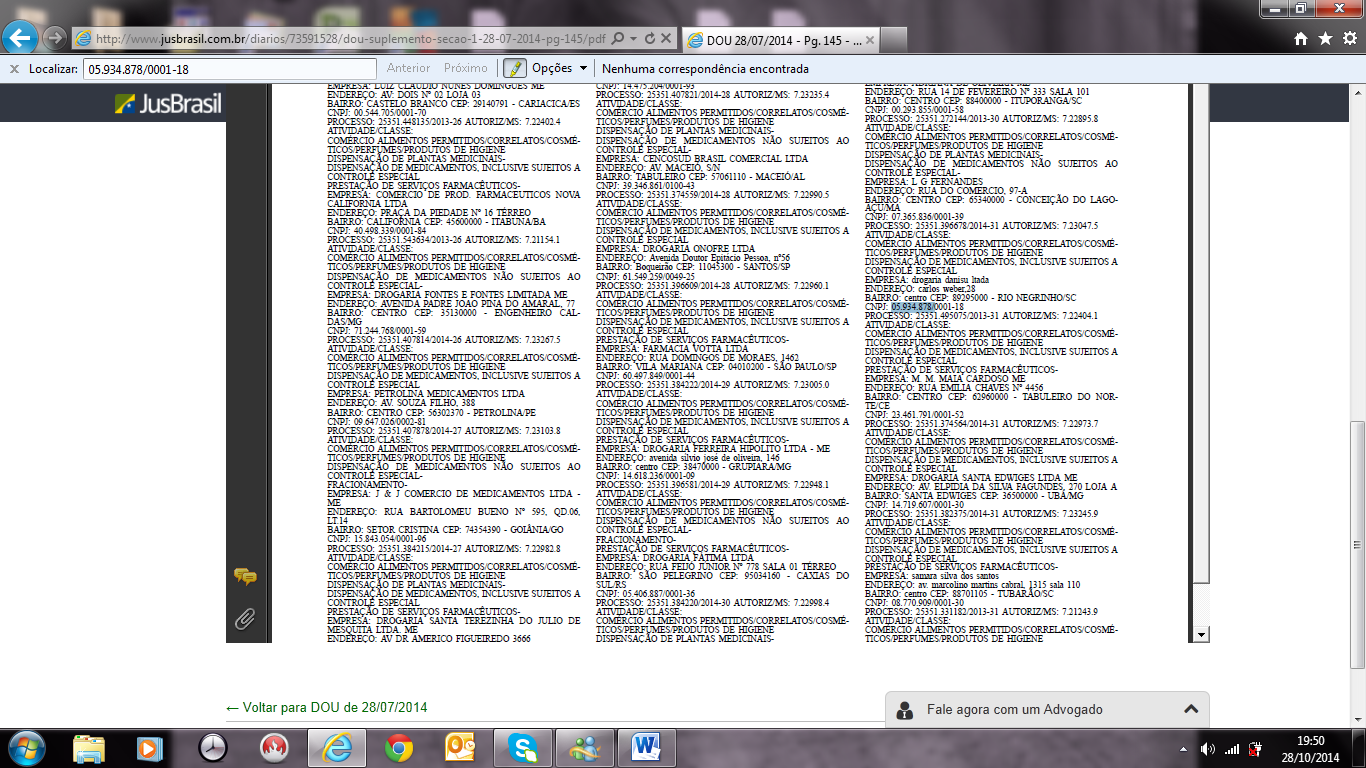 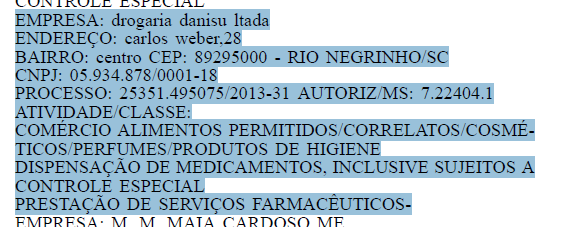 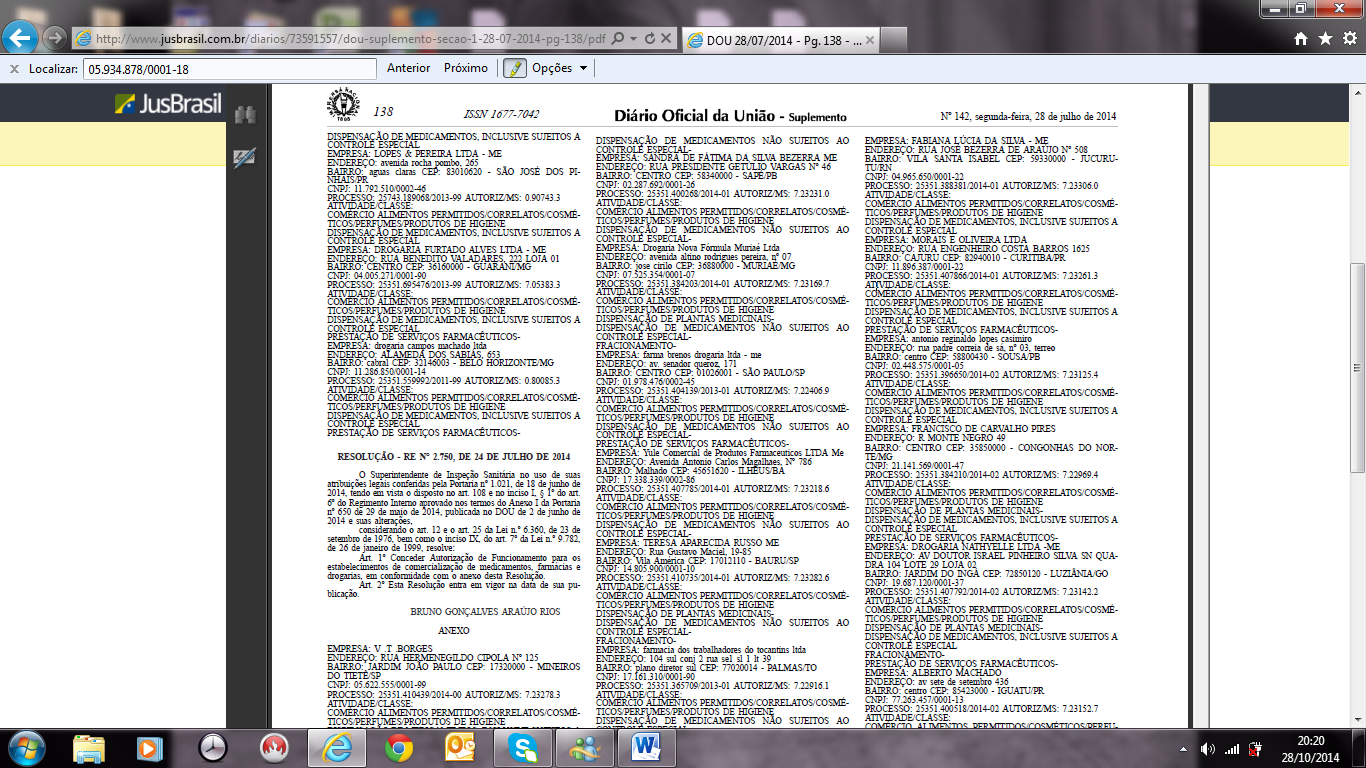 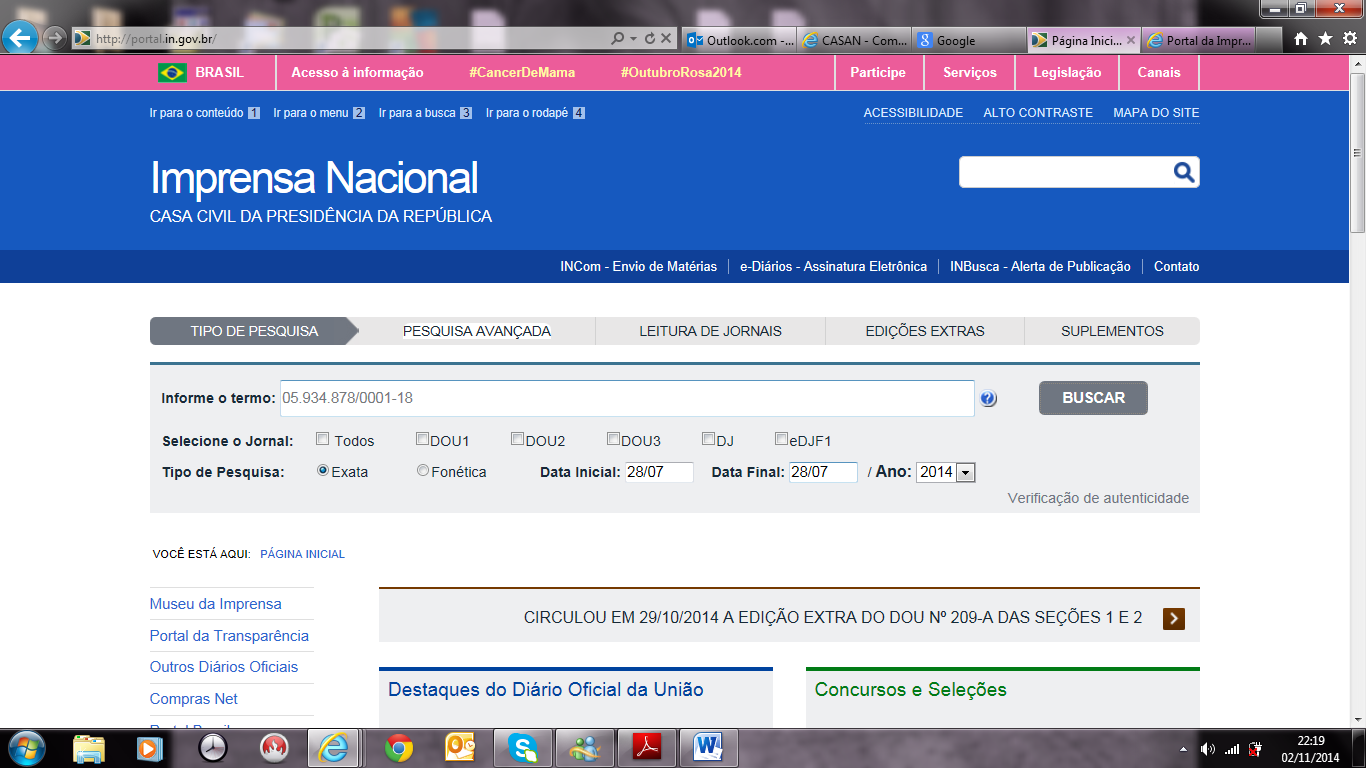 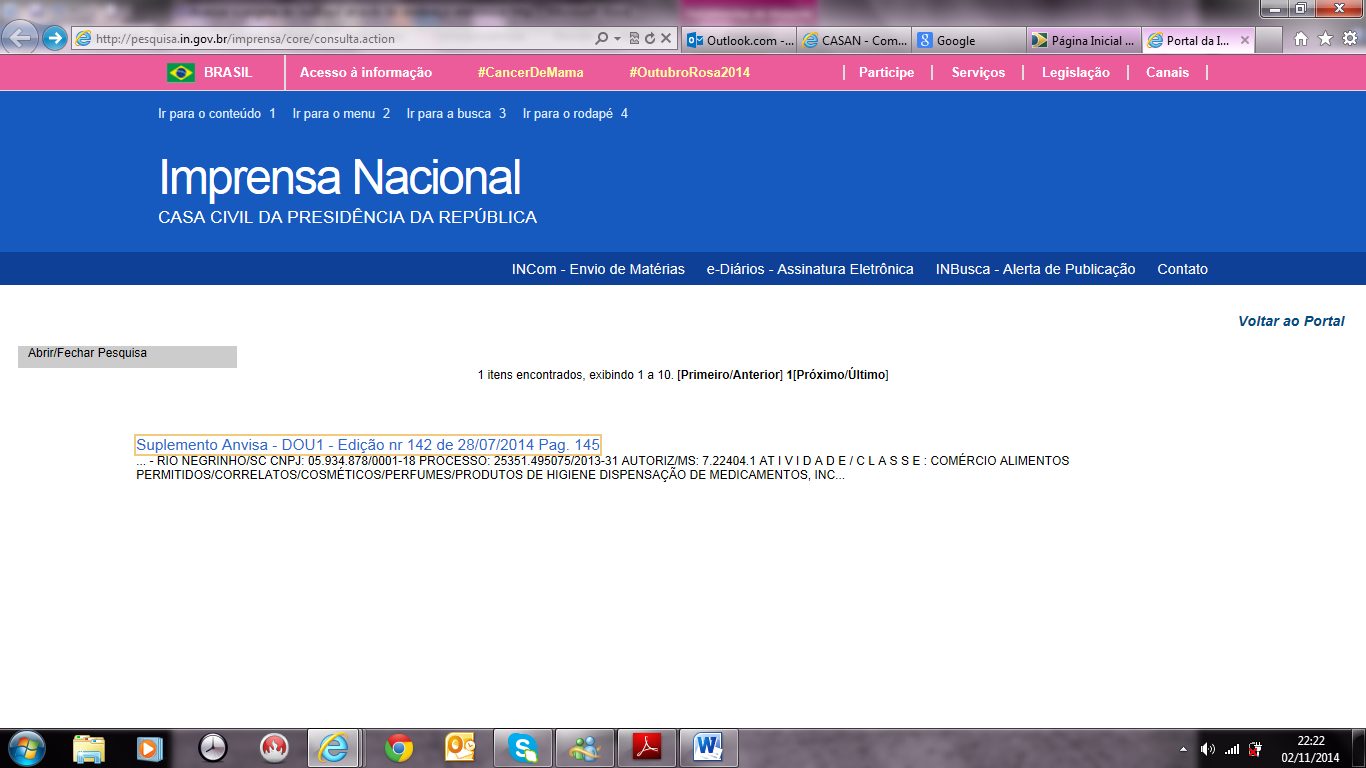 